 			                     …….…………….…………., dnia ………………………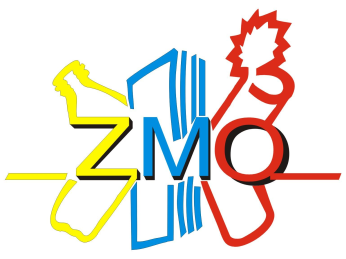 			                             (miejscowość)                     (data)………………………………………………………………..               (nazwa firmy/ pieczątka)………………………………………………………………..                             (adres)OŚWIADCZENIEJako prowadzący działalność gospodarczą na nieruchomości niezamieszkałej, na której powstają odpady komunalne, położonej w miejscowości:…………………………………………………………………………………………………………………………………………………………….(miejscowość, ulica, nr domu/lokalu)jako właściciel*/użytkownik*/władający w/w nieruchomością oświadczam, że zgodnie z treścią przepisu art. 6 c ust. 3a ustawy z dnia 13 września 1996r. o utrzymaniu czystości i porządku w gminach (t. j. Dz. U. z 2021 r. poz. 888 ze zm. – dalej ucpg),  począwszy od 1 stycznia 2023 r. występuję z systemu gospodarowania odpadami komunalnymi zorganizowanego przez Związek Międzygminny „Obra”.   Jednocześnie, do niniejszego oświadczenia załączam kserokopię umowy z przedsiębiorcą, wpisanym do rejestru działalności regulowanej, na odbiór od dnia 1 stycznia 2023 r. odpadów segregowanych                     i niesegregowanych.								……………………………..……………………									       ( podpis)* Podkreślić właściwe.UWAGA: Złożenie oświadczenia bez załączonej kserokopii umowy z gminną jednostką organizacyjną/przedsiębiorcą na odbiór odpadów komunalnych wpisanym do rejestru działalności regulowanej z mocy art. 6c ust. 3a ucpg JEST NIEWAŻNE !!!